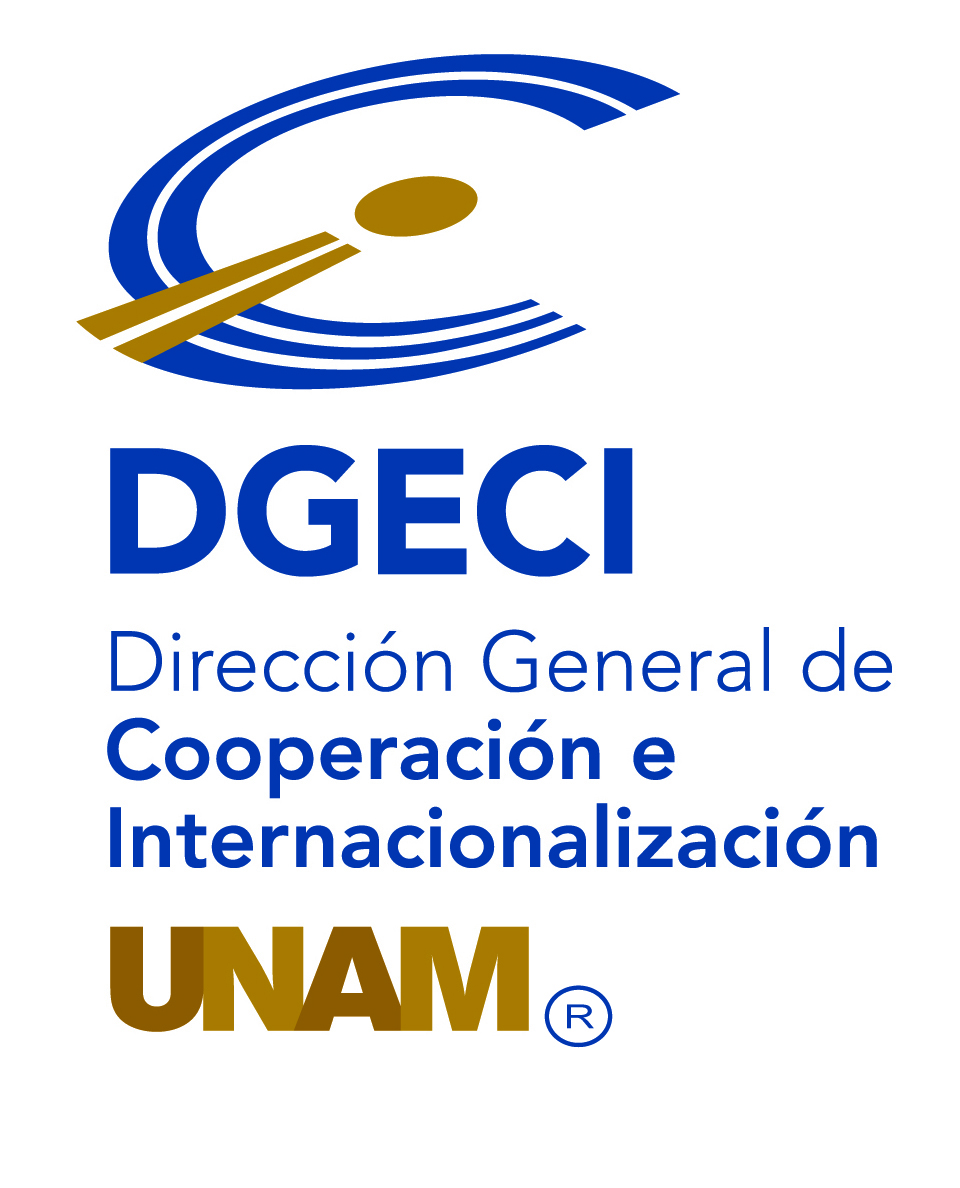 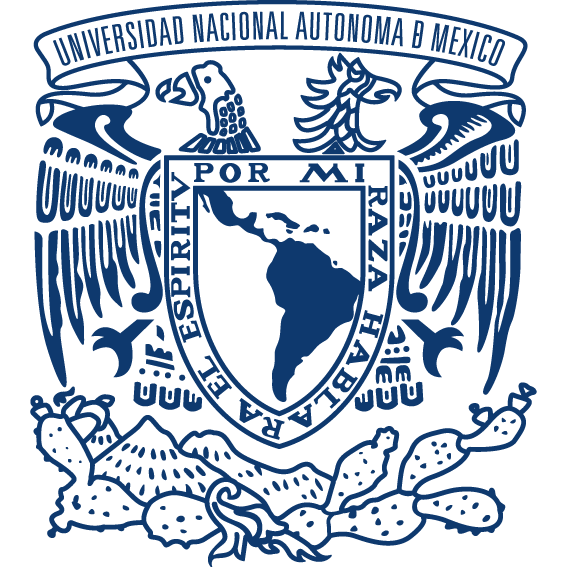 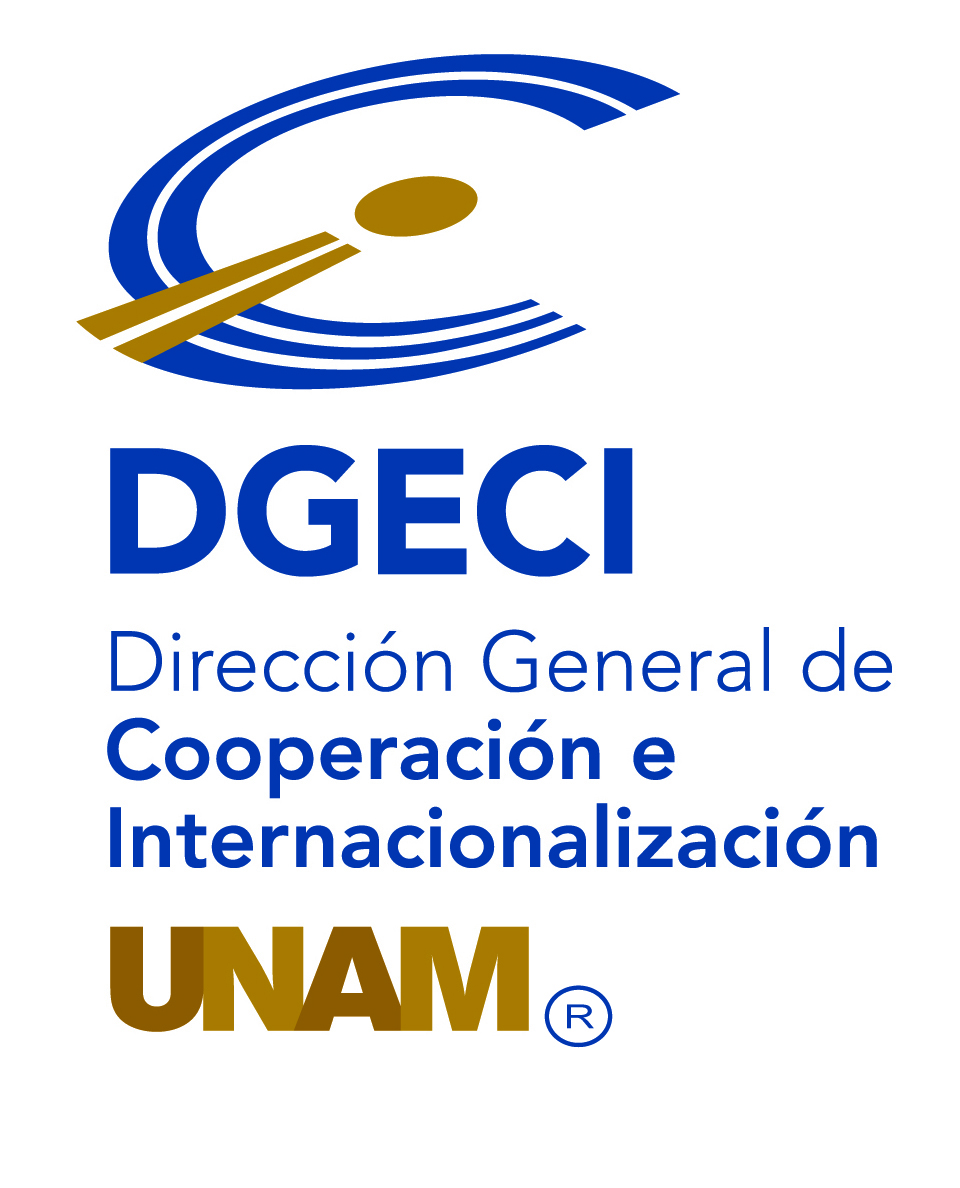 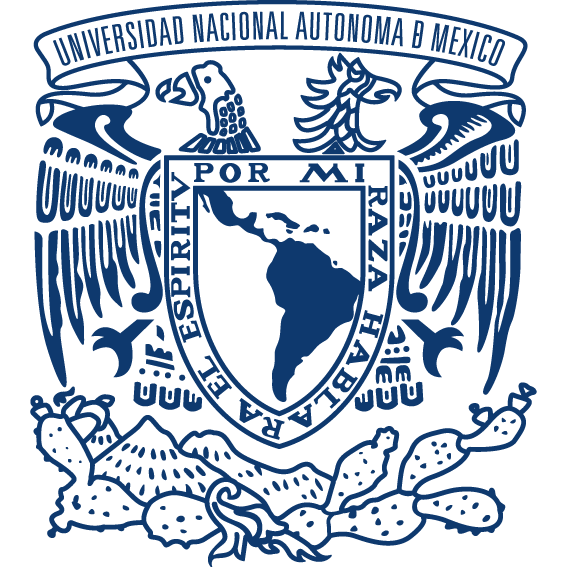 PROYECTO DE INVESTIGACIÓNCONVOCATORIA DE BECAS UNAM-DGECI ESTANCIAS DE INVESTIGACIÓN (VERANO 2020)Completar en computadoraNombre	Número de cuentaEntidad AcadémicaCarreraSemestre que cursaFirmaPaís destinoInstitución extranjera receptoraTítulo del proyecto Preguntas de investigaciónHipótesisResumen (max. 250 palabras)Describir objetivo y contribuciónMarco teórico (max. 250 palabras)Definir los conceptos básicos de la investigaciónMetodología (max. 250 palabras)Resultados esperados (max. 250 palabras)Nombre del académico de la institución extranjera receptora que avala el proyecto de investigaciónNombre, cargo y firma del académico de la UNAM que avala el proyecto de investigaciónFecha